Florida SouthWestern State College - Collegiate High School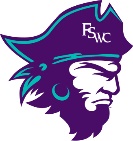 Florida SouthWestern State College - Collegiate High SchoolFlorida SouthWestern State College - Collegiate High SchoolFlorida SouthWestern State College - Collegiate High SchoolOff-site activity waiver and emergency formOff-site activity waiver and emergency formOff-site activity waiver and emergency formOff-site activity waiver and emergency formPermission is granted for: ____________________________________________________________________(Name of Student - PLEASE PRINT) _____________________________[ACTIVITY] by ______________________  on ________________  at__________  and time of return is ________________ .Permission is granted for: ____________________________________________________________________(Name of Student - PLEASE PRINT) _____________________________[ACTIVITY] by ______________________  on ________________  at__________  and time of return is ________________ .Permission is granted for: ____________________________________________________________________(Name of Student - PLEASE PRINT) _____________________________[ACTIVITY] by ______________________  on ________________  at__________  and time of return is ________________ .Permission is granted for: ____________________________________________________________________(Name of Student - PLEASE PRINT) _____________________________[ACTIVITY] by ______________________  on ________________  at__________  and time of return is ________________ .parent/guardian emergency contact information:parent/guardian emergency contact information:parent/guardian emergency contact information:parent/guardian emergency contact information: ________________________________________________________________________ ________________________________________________________________________ ________________________________________________________________________ ________________________________________________________________________Emergency Phone # 1: __________________________ Emergency Phone # 2: ____________________________Emergency Phone # 1: __________________________ Emergency Phone # 2: ____________________________Emergency Phone # 1: __________________________ Emergency Phone # 2: ____________________________Emergency Phone # 1: __________________________ Emergency Phone # 2: ____________________________Student Cell Phone #: ___________________________Student Cell Phone #: ___________________________As the parent or legal guardian of the minor student listed above, I give him/her permission to participate in this activity including related travel. I hereby grant permission for the supervising teacher/administrator to act “in loco parentis” (in place of the parent) in the event of any medical emergency, and I accept full responsibility for all medical costs of such a medical emergency. I understand my child’s participation in this activity involves certain risk of injury, property damage or even death. I voluntarily accept these potential risks to my child. I do hereby release and hold harmless the District Board of Trustees of Florida SouthWestern State College, its trustees, employees, officers, volunteers, and its Collegiate High School from any liability or injury to my child or personal property sustained during the course of this activity/trip which is not the direct result of willful action by the school or its employees. I hereby waive all claims against any of the Released Parties for any injuries, damages, losses, or claims, whether known or unknown, which arise during or result from my participation in the Activity.As the parent or legal guardian of the minor student listed above, I give him/her permission to participate in this activity including related travel. I hereby grant permission for the supervising teacher/administrator to act “in loco parentis” (in place of the parent) in the event of any medical emergency, and I accept full responsibility for all medical costs of such a medical emergency. I understand my child’s participation in this activity involves certain risk of injury, property damage or even death. I voluntarily accept these potential risks to my child. I do hereby release and hold harmless the District Board of Trustees of Florida SouthWestern State College, its trustees, employees, officers, volunteers, and its Collegiate High School from any liability or injury to my child or personal property sustained during the course of this activity/trip which is not the direct result of willful action by the school or its employees. I hereby waive all claims against any of the Released Parties for any injuries, damages, losses, or claims, whether known or unknown, which arise during or result from my participation in the Activity.As the parent or legal guardian of the minor student listed above, I give him/her permission to participate in this activity including related travel. I hereby grant permission for the supervising teacher/administrator to act “in loco parentis” (in place of the parent) in the event of any medical emergency, and I accept full responsibility for all medical costs of such a medical emergency. I understand my child’s participation in this activity involves certain risk of injury, property damage or even death. I voluntarily accept these potential risks to my child. I do hereby release and hold harmless the District Board of Trustees of Florida SouthWestern State College, its trustees, employees, officers, volunteers, and its Collegiate High School from any liability or injury to my child or personal property sustained during the course of this activity/trip which is not the direct result of willful action by the school or its employees. I hereby waive all claims against any of the Released Parties for any injuries, damages, losses, or claims, whether known or unknown, which arise during or result from my participation in the Activity.As the parent or legal guardian of the minor student listed above, I give him/her permission to participate in this activity including related travel. I hereby grant permission for the supervising teacher/administrator to act “in loco parentis” (in place of the parent) in the event of any medical emergency, and I accept full responsibility for all medical costs of such a medical emergency. I understand my child’s participation in this activity involves certain risk of injury, property damage or even death. I voluntarily accept these potential risks to my child. I do hereby release and hold harmless the District Board of Trustees of Florida SouthWestern State College, its trustees, employees, officers, volunteers, and its Collegiate High School from any liability or injury to my child or personal property sustained during the course of this activity/trip which is not the direct result of willful action by the school or its employees. I hereby waive all claims against any of the Released Parties for any injuries, damages, losses, or claims, whether known or unknown, which arise during or result from my participation in the Activity.Parent/Guardian Name: _________________________________________________________________________                                                    (PLEASE PRINT)Parent/Guardian Signature: ______________________________________________ Date: ___________________Parent/Guardian Name: _________________________________________________________________________                                                    (PLEASE PRINT)Parent/Guardian Signature: ______________________________________________ Date: ___________________Parent/Guardian Name: _________________________________________________________________________                                                    (PLEASE PRINT)Parent/Guardian Signature: ______________________________________________ Date: ___________________Parent/Guardian Name: _________________________________________________________________________                                                    (PLEASE PRINT)Parent/Guardian Signature: ______________________________________________ Date: ___________________My child has the following medical condition of which the school should be aware: _____________________________________________________________________________________________My child has the following medical condition of which the school should be aware: _____________________________________________________________________________________________My child has the following medical condition of which the school should be aware: _____________________________________________________________________________________________My child has the following medical condition of which the school should be aware: _____________________________________________________________________________________________ ____________________________ ____________________________ ___________________________________ ___________________________________ ______________________________ ______________________________ ___________________________________ ___________________________________ ________________ _____________________ _____________________ ____________________ ___________________________________________ ___________________________________________ ___________________________________________ ________________________________________ Date: _________________________ ________________________________________ Date: _________________________ ________________________________________ Date: _________________________ ________________________________________ Date: _________________________